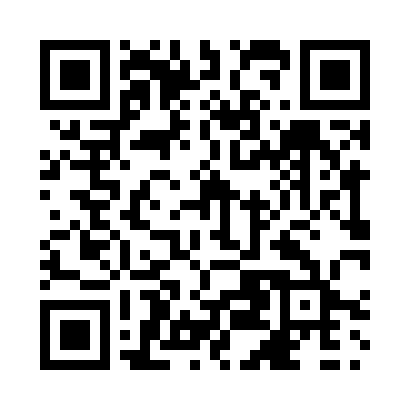 Prayer times for Griesbach, Alberta, CanadaWed 1 May 2024 - Fri 31 May 2024High Latitude Method: Angle Based RulePrayer Calculation Method: Islamic Society of North AmericaAsar Calculation Method: HanafiPrayer times provided by https://www.salahtimes.comDateDayFajrSunriseDhuhrAsrMaghribIsha1Wed3:475:561:306:409:0411:142Thu3:445:541:306:419:0611:173Fri3:415:521:306:429:0811:194Sat3:405:501:296:439:1011:205Sun3:395:481:296:449:1211:216Mon3:385:461:296:459:1311:227Tue3:375:441:296:469:1511:228Wed3:365:421:296:479:1711:239Thu3:355:411:296:489:1911:2410Fri3:345:391:296:499:2011:2511Sat3:335:371:296:509:2211:2612Sun3:325:351:296:519:2411:2713Mon3:325:341:296:529:2511:2714Tue3:315:321:296:539:2711:2815Wed3:305:301:296:549:2911:2916Thu3:295:291:296:559:3011:3017Fri3:285:271:296:569:3211:3118Sat3:285:261:296:579:3411:3219Sun3:275:241:296:589:3511:3220Mon3:265:231:296:599:3711:3321Tue3:265:211:297:009:3811:3422Wed3:255:201:297:019:4011:3523Thu3:245:191:307:029:4111:3624Fri3:245:171:307:029:4311:3625Sat3:235:161:307:039:4411:3726Sun3:235:151:307:049:4511:3827Mon3:225:141:307:059:4711:3928Tue3:225:131:307:069:4811:3929Wed3:215:121:307:069:4911:4030Thu3:215:111:307:079:5111:4131Fri3:205:101:317:089:5211:41